Zavod za javno zdravstvo Karlovačke županije  Broj;MIKROBIOLOŠKI ODJELOBRAZAC DRIVE IN ZA PRAVNE SOSOBEPopunjavaju pravne osobeMjesto i datum: __________________________Potpis:_________________________NAPOMENA; Ako tvrtka naručuje pregleda za više djelatnika obvezna je dostaviti popis s obveznim podacima ( ime i prezime, datum rođenja i adresu za dostavu nalaza i kontakt telefon/mobitel) osoba koje se upućuju na testiranje.S podacima koje nam ustupate prilikom popunjavanja  postupamo povjerljivo i u skladu s pravnim propisima koji uređuju zaštitu osobnih podataka. Vaše podatke upotrebljavamo isključivo u svrhu zaštite privatnosti pacijenta.* Svojim potpisom djelatnik daje suglasnost za dostavu nalaza na e-mail adresu naručitelja ili adresu koju odredi u tabliciPODACI O NARUČITELJUNaziv tvrtkeMatični brojOIBAdresaE-mailKontakt broj (mob/tel)E-mail za dostavu nalazaPODACI ZA DOSTAVU RAČUNA ( ako se razlikuju od gore navedenih )PODACI ZA DOSTAVU RAČUNA ( ako se razlikuju od gore navedenih )NazivAdresaOIBE-mailPOPIS DJELATNIKAPOPIS DJELATNIKAPOPIS DJELATNIKAPOPIS DJELATNIKAPOPIS DJELATNIKAIme i prezimeDatum rođenjaAdresa za dostavu nalaza ako se razlikuje od e-maila naručitelja testiranjaKontakt telefon/mobitelPotpis djelatnika*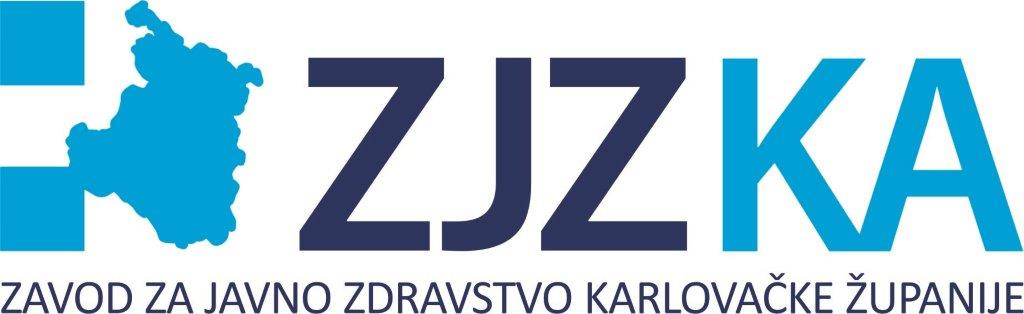 